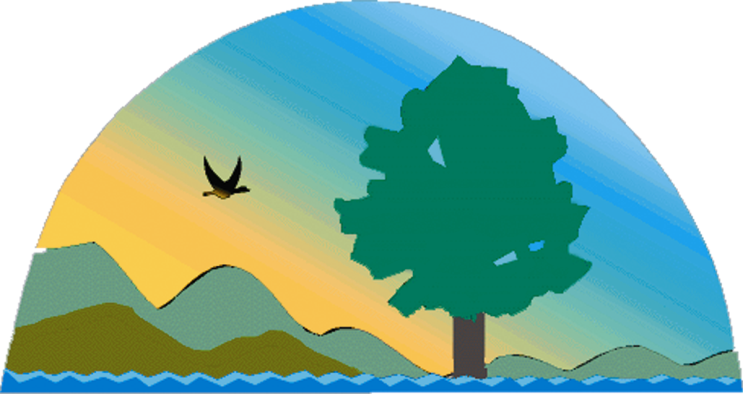 ENERGY AND ENVIRONMENT CABINETDEPARTMENT FOR ENVIRONMENTAL PROTECTIONDIVISION OF WASTE MANAGEMENT200 FAIR OAKS, 2ND FLOORTELEPHONE NUMBER (502) 564-6716GENERAL INSTRUCTIONS1.	APPLICABILITY – This form must be complete and submitted to the Cabinet by persons requesting the issuance, renewal or transfer of a permit for a solid waste management facility pursuant to KRS 224.40-330.2. ASSISTANCE – Questions regarding this form may be directed in writing to the Division of Waste Management, Solid Waste Branch at the address listed above or by calling (502) 564-6716.3.  SUBMISSION – Submit the original and three (3) copies of the completed application to the Division of Waste Management at the address listed above along with following plans: One set folded to 8 ½ inches by 11 inches; and two rolled sets. If an item cannot be answered, leave it blank. If an item does not appear to be applicable to your application, write “N/A” for “not applicable.”. 4. FILING FEES – – Applicants must submit a $5,000.00 filing fee at the time of application submittal in accordance with 401 KAR 47:090, Section  2(6)(a). 5. LAWS AND REGULATIONS – Applicants are expected to understand and comply with all applicable laws and regulations.	6. Instructions for Engineering Drawings: a. The cover sheet shall bear the professional engineers seal, original signature, and date in accordance with 401 KAR 47:190 Section 1.b. The Division requires that the maximum plan sheet not exceed 24” x 36” as specified in 401 KAR 47: 180 Section 5(1) for executive summaries.c.  Each plan sheet should have a title block in the lower right corner. The title block should contain: sheet title, facility title, applicant name, address, and the engineering firm’s name and address.d. Each plan sheet should have a latest revision date block showing all revision dates in accordance with 401 KAR 47:160 Section 8(2)(b).e.  Each sheet shall have the appropriate scale to show all required detail in accordance with 401 KAR 47: 160 Section 8(2)(a).f.  The plan cover sheet shall include an index of plans, the facility name, county, and application number. Show each drawing title on the index of plans in accordance with 401 KAR 47:160Section 8(1)(b) and 8(2)(b). (The cabinet recommends the use of the page number system suggested in this application.)g.  Each set of plans shall include a legend of all drafting symbols used in accordance with 401 KAR 47: 160 Section 8(2)(b).h.  All lettering and drafting details shall be legible on reduced scale plans in accordance with 401 KAR 47:160 Section 8(2)(a).i.  Each plan sheet shall contain a common stationed straight baseline or offset baseline, a north arrow, and comply with 401 KAR 47:160 Section 8(2)(b) and 401 KAR 47:190 Section 2(2)(b)3.j.  Match lines should refer to the appropriate sheet numbers containing the other corresponding match line.k. The plan sheets should clearly show the 1000 by 1000 foot grids referenced to an established site-specific bench mark in accordance with 401 KAR 47:160 Section 8(2)(f).l.  Show survey grid locations and reference major plan sheets on all cross-sections as required by 401 KAR 47:160 Section 8(2)(h).Statutes and regulations may be viewed online at the following website address:  http://www.lrc.ky.gov/search.htmSolid waste application forms are available at the following website address: http://www.waste.ky.gov/forms/To assist you in the submittal of a complete and accurate application, the Division has identified the most common errors made in the review process. These errors are listed below for your convenience. Failure to complete the application.  All maps, attachments and supplemental data must be submitted with this application. 2. Failure to provide complete and accurate legal documentation of any criminal or     judicial findings  may result in significant penalties for submitting false information,      including the possibility of fine and imprisonment for such violations3. Failure to properly sign and notarize the application.  An individual with signature     authority for the applicant as defined by KRS 224.01-010(44) and 401 KAR 47:160     must sign and notarize the appropriate signature sections of the application. 4. Failure to provide appropriate, fully completed attachments.  Maps, drawings,     narratives or any attachments that lack sufficient detail or drawings that are not signed, dated and sealed by a professional engineer or geologist may cause delays in the review and approval of the application.Warning!  Due to the potential for identity theft, do not provide social security numbers to the DWM as part of this application.  If this information is required during the normal course of review of the application, a cabinet representative will contact the appropriate individual to acquire this information in a secure format.Technical Application for aContained Solid Waste LandfillTable of ContentsTechnical Application for aContained Solid Waste LandfillAttachmentsTechnical Application for aContained Solid Waste Landfill		Applicant Information		1. Application #:                2. Fee Attached: 	3. Fee Amount:       4. Permittee Name:      						        (This refers to the corporation, LLC, business, person, government agency, etc., that owns or operates the facility.) 5. Permittee Mailing Address:       				 6. City:       					  7. State:   	   8. Zip Code:       9. Contact Person:      				10. Title:      11. E-Mail Address:      12.	Phone #:      -     -      13. Cell #:      -     -      14. Fax #:      -     -     		 Design Plans (401 KAR 47:190 Section 2)		15. Submit 3 copies of the plans showing the design of the site. Label as Attachment 1. Refer to the detailed administrative instructions for the engineering drawings.Number the drawings as follows:A drawing of the entire site on one sheet showing:Current site conditionsSite development plan including buffer zonesLocation of monitoring points for:Surface WaterGround WaterMethane; andBaselinesb. Site plans drawn to 1 inch = 100 feet (or Cabinet-approved alternative scale) showing:Development PlanLocation of monitoring pointsBaseline or off-set baselinec. Cross-Sections at:100 Foot intervalsVertical scale of 1 inch = 10 feetHorizontal scale of 1 inch = 100 feetd. Drawing of the profile along each baseline.e. Proper site development including the sequence of filling (i.e. units, phases, working areas).f. Construction details.g. Include typical details for the following features of the cell:LiftsLinersDaily CoverInterim CoverLong Term CoverFinal Cover16. Show the applicable items on the appropriate drawings:	Narrative (401 KAR 47:190 Section 3) 	17. a. Will waste be placed within 250 feet of an intermittent or perennial stream?          Yes        NoIf yes, enclose the 401 Water quality certification that has been issued pursuant to           401 KAR 5:029 through 5:031.  Label as Attachment 2 (401 KAR 48:050 Section 1(1).18. Provide the information requested in 401 KAR 48:050 Section 1(2)-(7) by checking the      appropriate box. Is the waste disposal area within:	a. The zone of collapse of deep-mine workings or within the critical angle of draw?   	    Yes        No 	b. 250 feet of a karst Terrain feature? Yes        No	c. 250 feet of the property line? Yes        No	d. 250 feet of a residence? Yes        No	e. 50 feet of a gas, sewer, or water line? Yes        No	f. 250 feet of an unplugged well (other than monitoring)? Yes        No19. Is the depth to the seasonal high groundwater table to the bottom of the liner system (or       the waste for those residual landfills without liners) four feet or greater?    Yes     No20. a. Is this proposed site located in the 100 year floodplain? Yes        No      b. If yes, enclose a report describing how you will meet Section 2 of 401 KAR 47:030         concerning floodplains. Label as Attachment 3. (401 KAR 48:050 Section 3)21.  a.  Would the waste boundary be within 5,000 feet of a runaway used by only piston-type       aircraft? Yes        No       b. If the answer to (a) is yes, would the waste boundary be within 10,000 feet of any          airport runway used by turbo jet aircraft? Yes        No22. Is any proposed waste cell within 200 feet of a fault that has had displacement in holocene       time?	Yes		   No 23. Enclose as Attachment 4, a description of the surface water control items.24. a.  Is the proposed site located within a seismic impact zone?	Yes        Nob. If the answer to 9(a) is yes, state the maximum anticipated horizontal acceleration in           lithified material for the site:      If the answer to 9(a) is yes, enclose a narrative describing how the design resists the              acceleration above for the following items:Containment structuresLinersLeachate collection systemsSurface water control systems       Label as Attachment 5, Refer to 401 KAR 48:070 Section 3.25. a.  Describe the proposed site area as stable or unstable based on the following factors:On-site or local soil conditions that may result in significant differential settling;On-site or local geologic or geomorphlogic features;On-site or local man-made features:SurfaceSub-surfaceIf the site is described as unstable, describe the engineering measures to ensure the    stability of:LinersLeachate collection systemsFinal coverRun-on and run-off systemsOther components necessary for the protection of human health and the environment       Label as Attachment 6. (Refer to 401 KAR 48:070 Section 4.)26. Describe, in Attachment 7, the following required separate areas and procedures to allow the safe handling of certain wastes:27. Complete the tables in Attachment 8, regarding equipment information. The listed       equipment must comply with 48:070 Section 6.28. Enclose the proposed recordkeeping forms for operation and maintenance of the       equipment. Label as Attachment 9. Refer to 401 KAR 48:070 Section 6(8).29. Describe any changes to the amount of soil required for the proposed design liner, cap       cover, and other cover design since the approval of the Administrative Application as       required by 48:070 Section 8. Label as Attachment 10.30. Describe, in Attachment 11, the following facilities required for the corresponding type       of landfill:31. Describe, in Attachment 12, the explosive gas monitoring program as required by 48:070       Section 10.  Applicants must describe the potential for gas emissions and odors based on       the waste characteristics and the proposed landfill design.32. Describe, in Attachment 13, the following roads for the corresponding type of landfill:33. Describe, in Attachment 14, the landfill safety and communication plan as required by       48:070 Section 12.34. Provide a description of scales to weigh all incoming wastes as required by 401 KAR       48:070 Section 13.  Label as Attachment 15.35. Include, in Attachment 16, a description of the leachate collection system, storage,       treatment removal as required by 48:070 Section 14.  Also, complete the information       required by Attachment 16A regarding the leachate collection system.36. Provide in Attachment 17, the procedure to inspect and restrict the disposal of       unauthorized waste as required by 48:090 Section 2.37. Describe, in Attachment 18, the procedures to control access by the public as required by       48:090 Section 6.38. Specify in Attachment 19, the following information for maintenance of surface water       controls as required by 401 KAR 48:090 Section 7(2):Method and frequency to remove sediment, debris, wastes and soil from run-off control structures, to maintain design capacityConstruction, maintenance and recording of temporary diversion ditches around the working face.  Include:typical design calculationmethod of recording location on an engineering drawinggeneral placement instructions to operator39. Describe, in Attachment 20, how the applicant will comply with the working face       requirements  required by 48:090 Section 9.40. Complete the information requested below for placement on the landfill sign at the landfill       entrance as required by 48:090 Section 14:a. Landfill Name:      b. Name of Owner:      c. Name of Operator:      d. Hours to Receive Waste    :    to    :   e. Days to Receive Waste       to      f. Permit Number (To be assigned by Division upon Permit Issuance):     -    g. Emergency Telephone Number      -     -               Liner Design (401 KAR 47:190 Section 7)       	         41. Submit, as Attachment 21, the design specifications for the bottom liner as required by       48:080 Sections 1-7, 10.     Construction Quality Control Plan (401 KAR 47:190 Section 6)   	     42. Describe, in Attachment 22, the Construction Quality Control (CQC) Plan as required by       48:080 Section 3(3), 4(3) and 5(3).	Recordkeeping and Reporting (KAR 47:190 Section 8)	43. Enclose, as Attachment 23, the landfill recordkeeping and reporting system as required       by 401 KAR 47:190 Section 8. The applicant may use the record keeping forms provided       by the Cabinet or submit a different form for review by the Cabinet.           Surface Water, Groundwater, and Corrective Action                                      (401 KAR 47:190 Section 5)44. Submit, as Attachment 24, the Surface Water Monitoring Plan in accordance with 401       KAR 48:300 Section 2. At a minimum, the plan must include:a. The proposed locations of the monitoring points shown on the site plans.b. A written description of how the monitoring point locations ensure that sampling will     characterize the quality of the water unaffected by the landfill, as well as determining if     water leaving the landfill as surface drainage is contaminated with leachate.c. A description of sampling protocol and analytical methods to be used.d. A monitoring schedule and list of analytical parameters as required by 401 KAR 48:300     Section 2(3).e. A sample form for reporting results of the analyses to the Division.f. Documentation that the applicant currently holds or has applied for a K.P.D.E.S. permit     for all structures to be used to control storm water run-off and all point source    discharges.g. Provide the information requested in Attachment 24A, concerning location of the     monitoring points.45. Submit, as Attachment 25, a Groundwater Monitoring Plan that meets the requirements         of 401 KAR 48:300. At a minimum that plan must provide the following information:a. A list and description of the specific aquifer(s) proposed for monitoring.b. The number, location, and depth of proposed monitoring points. Show the locations of       the monitoring points on the site plans.c. Provide a brief discussion of the groundwater quality that currently exists based on the   Groundwater Quality Characterization required by 401 KAR 47:180.d. Provide a Groundwater Sampling and Analysis Plan which describes the procedures and techniques designed to accurately measure groundwater quality up-gradient and down- gradient of the waste disposal area. Include a discussion regarding the chain of custody, as well as field and lab quality assurance and quality control. This plan must meet the requirements of 401 KAR 48:300 section 4(3).e. Provide a monitoring schedule and list of analytical parameters in accordance with 401     KAR 48:300 Section 11.f. Provide monitoring well construction specifications which meet the requirements of 401    KAR 48:300 Section 6.g. Is the proposed solid waste disposal site located in karst terrain? Yes        No    If yes, the groundwater monitoring plan must meet the requirements of 401 KAR 48:300 Section 4(4), including dye trace studies to determine the nature and extent of karst drainage beneath the site and proposed monitoring locations.h. Provide the information requested in Attachment 25A, concerning proposed well location and depth.C	Closure Care  401 KAR 47:190 Section (4)46. Submit, as Attachment 26, the specifications of the closure cap as required by 48:080 Section 8, 9, 10 and 11.47. Submit, as Attachment 27, the closure plan narrative for 2 years as required by 48:070 Section 15(2) and Section 13(1).48. Describe, in Attachment 28, the closure care maintenance for 30 years as required by 48:090 Section 13(2).49. Describe, in Attachment 29, the closure cost estimate based on the elements listed in 401 KAR 48:310 Section 2.50. Describe, in Attachment 30, the closure-care or post-closure cost estimate based on the elements listed in 401 KAR 48:310 Section 3.Public Notice51. Complete the public notice form in Attachment 31A or 31B which complies with 401 KAR 47:140 Section 12(3)(a) and KRS 224.40-310. These mandates require public notice when the review of the technical portion of the application begins. Only those applicants notified by correspondence from the Cabinet may publish the public notice.52. Complete the public notice form in Attachment 32A or 32B which complies with 401 KAR 47:140 Section 12(4) and KRS 224.855. These mandates require public notice if the Cabinet makes a preliminary determination to issue the permit and has prepared a draft document. Only those applicants notified by correspondence from the cabinet may publish the public notice.Certification“I certify under penalty of law that this document and all attachments were prepared under my direction or supervision in accordance with a system designed to assure that qualified personnel properly gather and evaluate the information submitted.  Based on my inquiry of the person or persons directly responsible for gathering the information, the information submitted is, to the best of my knowledge and belief, true, accurate, and complete.  I am aware that there are significant penalties for submitting false information, including the possibility of fine and imprisonment for such violations.”Name of Person Signing (type or print):      				      Title of Person Signing:      						      Date:    -    -     Signature per 401 KAR 47:160: _______________________________________________________Subscribed and sworn to before me this ____________ day of __________________, Year 20_____Notary Public Signature: ____________________________________________________________State of  of _____________________ My commission expires: __________________Attachment 8AWaste Handling EquipmentFor additional equipment, reproduce this page and complete for all required equipmentAttachment 8AEarthmoving EquipmentFor additional equipment, reproduce this page and complete for all required equipmentAttachment 16AProvide the estimated leachate volume produced by each landfill area and the method utilized for the calculation.Describe method of calculation:      If more space is needed, reproduce this page or attach extra sheets of paper.Attachment 24ASurface Water Monitoring PlanAttachment 25AGroundwater MonitoringWell Location and DepthProvide the information requested in the chart below:Attachment 31APUBLIC NOTICE1. Fill in all blanks.2. Submit this notice for publication to a newspaper of general circulation in the county where the proposed waste management facility will be located.3. Inform the newspaper that the public notice shall be of a size to include not less than two (2) column widths for advertising and shall be in a display format.4. Request a tear sheet and affidavit of publication from the newspaper publishing the notice. The tear sheet and affidavit must be submitted to the Division of Waste Management along with your completed application.PUBLIC NOTICE      has submitted an application for a waste management facility to the Energy and Environment Cabinet, Division of Waste Management, pursuant to 401 KAR 47:110 and it has been determined to be administratively complete. The proposed facility will:      (description of business conducted)The proposed facility will be located at the following address:       (facility name) (facility address) (city, state, zip).For questions regarding this proposed facility, contact:        (facility owner or operator) at       (phone number including area code).An executive summary describing the permit applicant’s proposal is available for public review at the office of       , County Judge Executive of         through Friday, 9:00A.M. – 3:00P.M. except for official state holidays.Questions concerning the application process for registered permits-by-rule can be directed to:Energy and Environment CabinetDivision of Waste Management,Frankfort, KY 40601(502) 564-6716.Publication of this notice is pursuant to KRS 224.40-310.Attachment 31BPUBLIC NOTICE1. Fill in all blanks.2. Submit this notice for publication to a newspaper of general circulation in the county where the proposed waste management facility will be located.3. Inform the newspaper that the public notice shall be of a size to include not less than two (2) column widths for advertising and shall be in a display format.4. Request a tear sheet and affidavit of publication from the newspaper publishing the notice. The tear sheet and affidavit must be submitted to the Division of Waste Management along with your completed application..PUBLIC NOTICE      has submitted an application for an expansion of a waste management facility to the Energy and Environment Cabinet, Division of Waste Management, pursuant to 401 KAR 47:110.. The proposed facility will:      (description of business conducted)The proposed facility will be located at the following address:       (facility name) (facility address) (city, state, zip).For questions regarding this proposed facility, contact:        (facility owner or operator) at       (phone number including area code).An executive summary describing the permit applicant’s proposal is available for public review at the office of       , County Judge Executive of         through Friday, 9:00A.M. – 3:00P.M. except for official state holidays.Questions concerning the application process for registered permits-by-rule can be directed to:Energy and Environment CabinetDivision of Waste Management,Frankfort, KY 40601(502) 564-6716.Publication of this notice is pursuant to KRS 224.40-310.Attachment 32APUBLIC NOTICE1. Fill in all blanks.2. Submit this notice for publication to a newspaper of general circulation in the county where the proposed waste management facility will be located.3. Inform the newspaper that the public notice shall be of a size to include not less than two (2) column widths for advertising and shall be in a display format.4. Request a tear sheet and affidavit of publication from the newspaper publishing the notice. The tear sheet and affidavit must be submitted to the Division of Waste Management along with your completed application.PUBLIC NOTICEThe Energy and Environment Cabinet, Division of Waste Management has made a preliminary determination to issue a permit for a contained solid waste management facility The proposed facility will:      (description of business conducted)The proposed facility will be located at the following address:       (facility name) (facility address) (city, state, zip).For questions regarding this proposed facility, contact:        (facility owner or operator) at       (phone number including area code).An proposed permit, fact sheet and application (administrative record) is available for public review at the office of       , County Judge Executive of         through Friday, 9:00A.M. – 3:00P.M. except for official state holidays. All data submitted by the applicant are available as part of the administrative record.Questions concerning the application process for registered permits-by-rule can be directed to:Energy and Environment CabinetDivision of Waste Management,Frankfort, KY 40601(502) 564-6716.Publication of this notice is pursuant to KRS 224.40-310.Any person who may be aggrieved by the issuance of a permit for this proposed waste facility may file with the Cabinet a petition which sets for the grounds of the objection and demands a hearing pursuant to KRS 224.10-420.Any comments objections or petition requests for a hearing pursuant to KRS 224.081(2) must be filed with the Director of the Division of Waste Management,  within thirty (30) days of today’s date.Attachment 32BPUBLIC NOTICE1. Fill in all blanks.2. Submit this notice for publication to a newspaper of general circulation in the county where the proposed waste management facility will be located.3. Inform the newspaper that the public notice shall be of a size to include not less than two (2) column widths for advertising and shall be in a display format.4. Request a tear sheet and affidavit of publication from the newspaper publishing the notice. The tear sheet and affidavit must be submitted to the Division of Waste Management along with your completed application.PUBLIC NOTICEThe Energy and Environment Cabinet, Division of Waste Management has made a preliminary determination to issue a permit for an expansion of a contained solid waste management facility. The proposed facility will:      (description of business conducted)The proposed facility will be located at the following address:       (facility name) (facility address) (city, state, zip).For questions regarding this proposed facility, contact:        (facility owner or operator) at       (phone number including area code).An proposed permit, fact sheet and application (administrative record) is available for public review at the office of       , County Judge Executive of         through Friday, 9:00A.M. – 3:00P.M. except for official state holidays. All data submitted by the applicant are available as part of the administrative record.Questions concerning the application process for registered permits-by-rule can be directed to: Energy and Environment CabinetDivision of Waste Management,Frankfort, KY 40601(502) 564-6716.Publication of this notice is pursuant to KRS 224.40-310.Any person who may be aggrieved by the issuance of a permit for this proposed waste facility may file with the Cabinet a petition which sets for the grounds of the objection and demands a hearing pursuant to KRS 224.10-420.Any comments objections or petition requests for a hearing pursuant to KRS 224.081(2) must be filed with the Director of the Division of Waste Management,  within thirty (30) days of today’s date.Technical Application for aContained Solid Waste LandfillDEP 7069A (9/91)Section DescriptionPageGeneral InformationDesign PlansNarrativeLiner DesignConstruction Quality Control PlanRecordkeeping and ReportingSurface Water, Groundwater, and Corrective ActionClosure, Closure Care and Performance BondPublic NoticeCertificationNumberDescriptionPage1Plans2Water Quality Certification3Floodplain Narrative4Surface Water & Sediment Pond Design5Narrative of Design to Resist Seismic Events6Stability Description7Waste Handling Area Description8Equipment Description9Equipment Maintenance Schedule10Change in Amount of Soil Required to Meet Design11Facilities Description12Explosive Gas Monitoring Program13Road Design Narrative14Safety and Communication Plan15Scales16Leachate Storage Tanks17Waste Inspection18Public Access Control19Water Controls Maintenance20Working Face Procedures21Bottom Liner Specifications22Construction Quality Control Plan23Recordkeeping System24Surface Water Monitoring Locations25Groundwater Monitoring Plan26Closure Cap Specifications27Closure Plan Narrative28Closure Care or Post Closure Activities29Closure Cost Estimate30Closure Care Post Closure Cost Estimate31Public Notice32Public NoticeItemDrawing NumberRequirementProposed & Final Surface Contours1 & 2 	48:070 Section 2(2)Run-On Ditches2 & 648:070 Section 2(3)Run-Off Ditches2 & 6 	48:070 Section 2(3)2 & 648:070 Section 2(4)Separate Area to Unload Burning Wastes248:070 Section 5(1)Area to Unload Pick-Up Truck and AutomobileTransported Waste248:070 Section 5(2)Area for Recycling or Salvageable Materials248:070 Section 5(3)Borrow Areas 	2 & 548:070 Section 8Personnel Facilities248:070 Section 9(1)Equipment Maintenance Facilities248:070 Section 9(2)Road from Publicly  Maintained Highways   248:070 Section 11(1) & 11(6)All-Weather Perimeter Road148:070 Section 11(2)Location of Scales248:070 Section 13Leachate Storage Tank Design2 & 648:070 Section 14Access Control2 & 648:090 Section 6Temporary Diversion Ditch 6 Working Face (Typical Detail)2 & 648:090 Section 7 (2)(c)AroundSign(s) Location 2 & 648:090 Section 14ItemRequirementTypical Run-On and Run-Off DitchDesign Calculations passing a 100 year/24 hour storm48:060 Section 1(1) (b)48:060 Section 1(1) (c)AreaRequirementsBurning Wastes48:070 Section 5(1)Wastes from Pick-Up Trucks 		and Automobiles48:070 Section 5(2)Salvageable or Recyclable Materials48:070 Section 5(3)FacilityRequirementEmployee48:070 Section 9(1)Equipment Maintenance48:070 Section 9(2)Item RequirementInternal Road Design 	48:070 Section 11(3)Traffic Loading & Storage48:070 Section 11(5) & 11(6)SPECIFICATONSPECIFICATION DESCRIPTION                (Dozer #1, etc)DESCRIPTION       (Compactor #1, etc)TYPE MAKEMODELYEARGROSS WEIGHTWHEEL WIDTHWHEEL WEIGHT(LBS/IN.)MAXIMUM HOURLYCAPACITY(TONS/HR)PRIMARY OR BACKUPCONDITIONENGINE HORSEPOWERREMARKS SPECIFICATIONSPECIFICATIONDESCRIPTION                (Dozer #1, etc)DESCRIPTION       (Pan #1, etc)TYPEMAKEMODELYEARENGINE HORSEPOWERHAULING CAPACITY (TONS/HOUR)CONDITIONMAXIMUM HOURLYCAPACITY(TONS/HR)PRIMARY USESECONDARY USEREMARKS DESCRIPTIONAREA __AREA __AREA __AREA __AREA __LEACHATE SYSTEM HORIZONTAL SURFACE AREAMAXIMUM LEACHATE PRODUCED           DURING OPERATION (GALLONS/DAY)MAXIMUM LONG TERM COVERING (GALLONS/DAY)MAXIMUM FINAL COVER (GALLONS/DAY)COLLECTION TANK CAPACITY (GALLONS)FREQUENCY OF LEACHATE REMOVALWASTEWATER TREATMENT      PLANT NAMEMONITORING STATION I.D.LOCATION DESCRIPTIONLATITUDELONGITUDEItem MONITORING STATION I.D.MONITORING STATION I.D.MONITORING STATION I.D.MONITORING STATION I.D.MONITORING STATION I.D.LATITUDELONGITUDESTATION TYPE                                (WELL OR SPRING)AQUIFERELEVATION OF SPRING OR TOP OF WELL CASINGDEPTH OF WELLDEPTH OF WATER